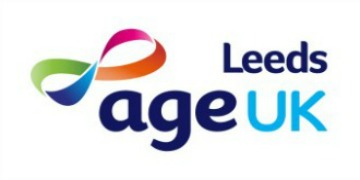 Information and Advice Volunteer – Drop in advice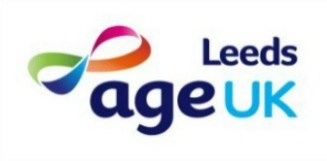 INFORMATION & ADVICE VOLUNTEER 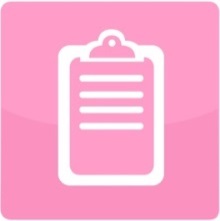 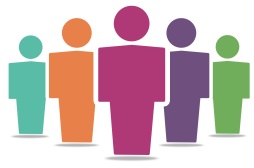 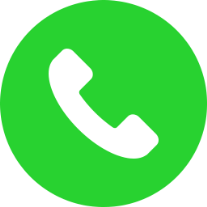 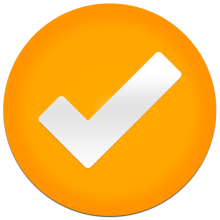 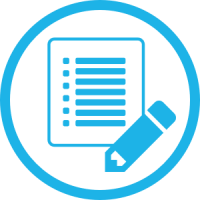 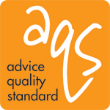 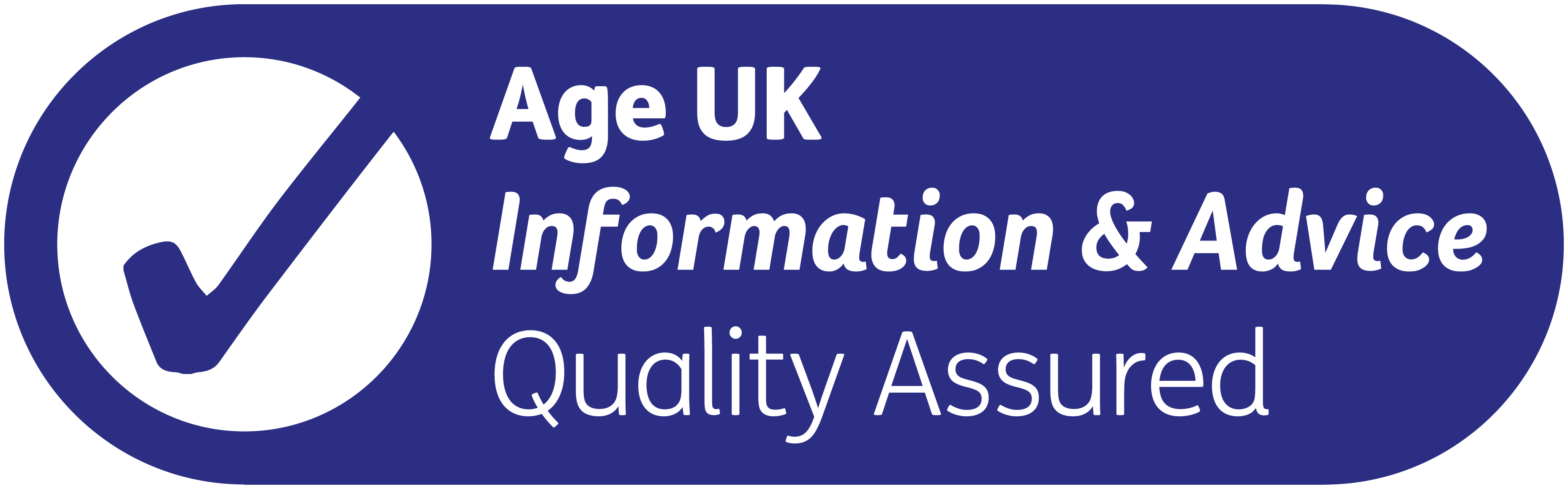 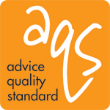 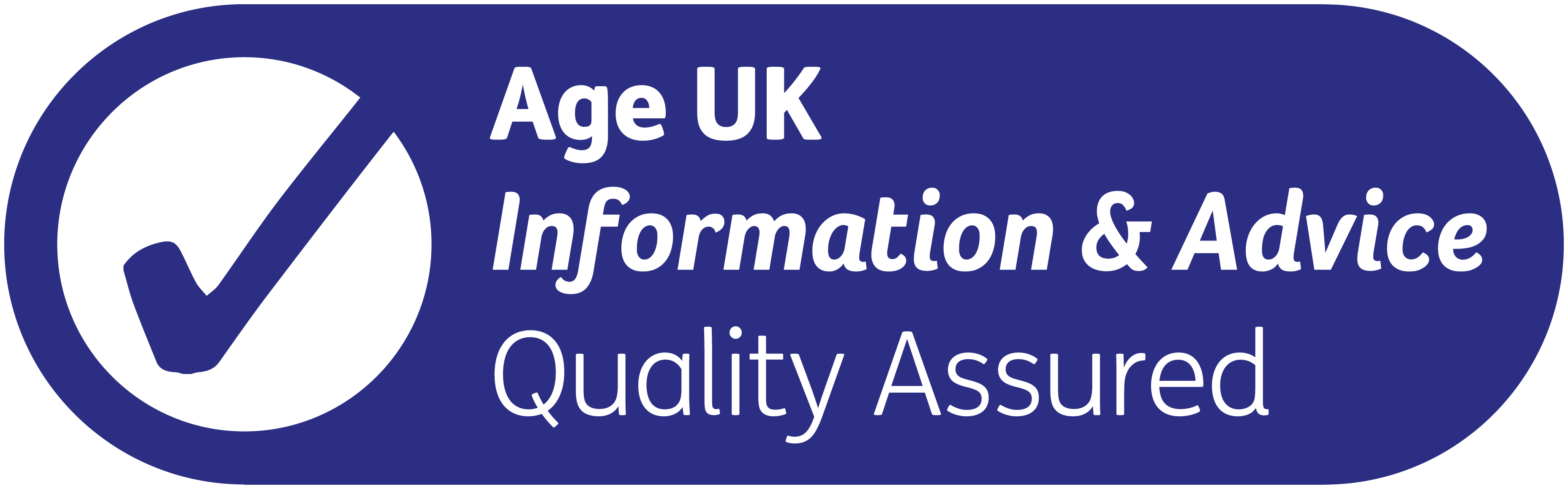 